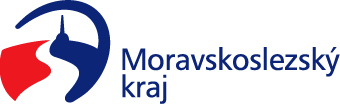 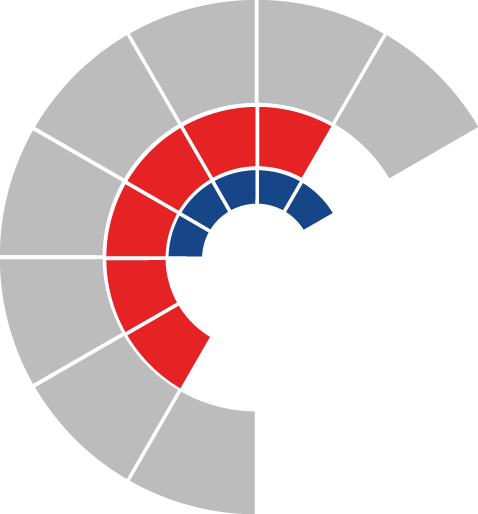 							Výbor sociální zastupitelstva kraje 										 Výpis z usneseníČíslo jednání:	20.		Datum konání:	14. 8. 2023Číslo usnesení: 20/193Výbor sociální zastupitelstva krajedoporučujeorgánům kraje převést nevyčerpané finanční prostředky z akce „Program na podporu zvýšení kvality sociálních služeb poskytovaných v Moravskoslezském kraji“ ve výši maximálně 3.725.800 Kč a finanční prostředky ve výši 1.171.000 Kč z akce „Program na podporu sociálního podnikání“ na akci „Program na podporu financování běžných výdajů souvisejících s poskytováním sociálních služeb včetně realizace protidrogové politiky kraje“ v rozpočtu kraje na rok 2023Za správnost vyhotovení:Mgr. Adéla PetrůV Ostravě dne 14. 8. 2023PhDr. Igor Hendrych, Ph.D.místopředseda výboru sociálního